WebEx Training Interface for Students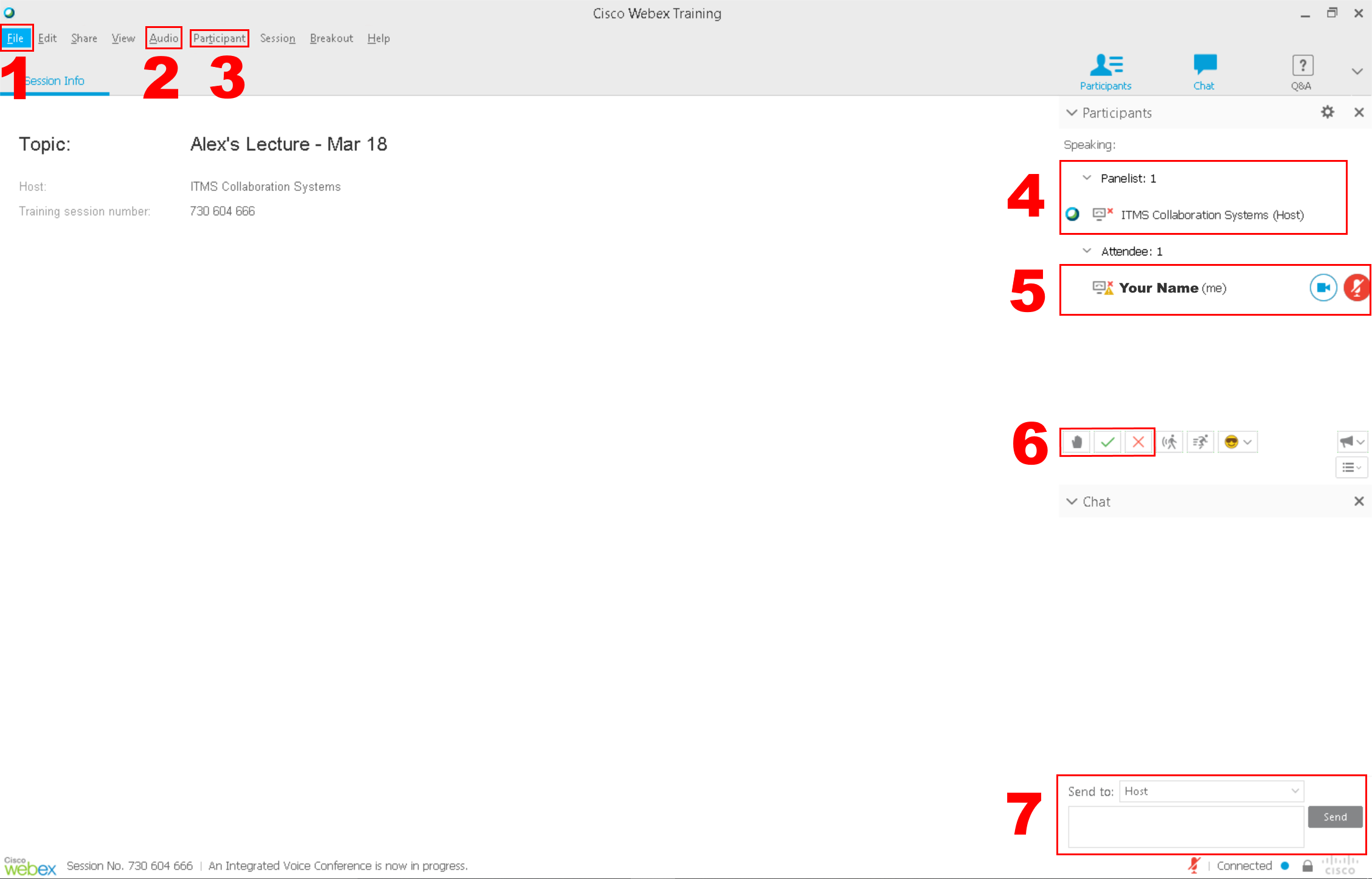 File – use “Leave Training Session” to exit the session and close WebEx TrainingAudio – click “Speaker/Microphone Audio Test…” to ensure audio devices are working properlyParticipant – Use “Mute” and “Unmute” if you have to speak or not (Only if lecturer has granted microphone privileges to students)Panelist – Name(s) of lecturer/presenter/TA Attendee – Names of those attending the sessionInteractive Feature
a. Raise Hand – Beeps the lecturer and indicates your hand is raised
b. Yes/No – Use the check (yes) and x (no) to respond to general questions from the lecturer Chat – Select “Send to” to choose who (Prof., TA, Presenter, etc) you want to message. 